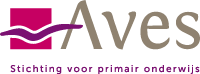 Versterking Basisondersteuning 2016-2017  Versterking Basisondersteuning 2016-2017  Versterking Basisondersteuning 2016-2017  Versterking Basisondersteuning 2016-2017  Versterking Basisondersteuning 2016-2017  OnderwerpDoelActiviteitenBetrokkenenEvaluatieScholingOntwikkelen in kennis en competentiesAves-academie en teamscholing, waaronder:- Beeldcoach
- Hoogbegaafdheid
- Flitsbezoeken
- 21st Century skills- Thinking for learning- Groepsplan gedrag- Met sprongen vooruit- Didactisch vakmanschapAlle scholen en medewerkers van Aves, SCPO en Rehoboth- Beeldcoach (7 IB, 1 AB, 1 lkrt, 7 scholen)
- Hoogbegaafdheid (47, 17 scholen)
- Flitsbezoeken (30, 17 scholen)
- 21st Century skills (11, 7 scholen)- Thinking for learning (17, 12 scholen)- Groepsplan gedrag (10, 8 scholen)- Met Sprongen Vooruit (55, 22 scholen)- Didactisch vakmanschap (9, 7 scholen)Alle scholing is verlopen zoals gepland. 
Streven is om een verdiepingsslag te maken van vooral een instrumenteel aanbod richting een aanbod gericht op de professionele identiteit, waarin de ontwikkeling van de professionele houding een belangrijke plaats inneemt.
Het afgelopen voorjaar is het aanbod geautomatiseerd. Het aanbod voor 17/18 wordt via de nieuwe site aangeboden.ExpertisecentrumScholen, leerkrachten en leerlingen ondersteunenOp afroep beschikbaar voor elke Avesschool.Groei door scholing VIB Het expertisecentrum kent de volgende specialistische ondersteuningsmogelijkheden:
- Orthopedagogen (2x nieuw)- Gedragsspecialist SO- Gedragsspecialisten (2)- Beeldcoaches- Logopediste 
– Specialiste kindermotoriek 
- AB’er SBO 
– AB’er NT2– AB’er ZML- AB’er motorische beperkingen- Onderwijs aan zieke lln 
- Ondersteuning bij epilepsieDaarnaast is, in overleg met de coördinator, andere ondersteuning in te roepen.Vijf intern begeleiders volgen momenteel de cursus Beeldcoach/didactisch coach, samen met de gedragsspecialist SO, een leerkracht en twee intern begeleiders van de SCPO.Deze cursus wordt in schooljaar 17/18 afgerond.Met name de ondersteuning door de orthopedagogen en gedragsspecialist SO wordt volop ingezet, het andere aanbod zo nodig.Aandachtspunt is om de leerlingen waar deze ondersteuning voor nodig is, nog eerder in beeld te krijgen en langer te volgen.L2S (spraaksoftware)Ondersteuning bij leren lezen en spellenInvoering - monitoringAlle Aves- scholen
(14 medewerkers volgen scholing)Deze spraaksoftware heeft een update gehad waardoor de software veel problemen geeft in het gebruik. Wordt nog wel door veel scholen gebruikt.(Hoog)begaafdheidEen coördinator op elke school en kennisvergroting in de scholen d.m.v. scholing van alle leerkrachten in de komende vier jaar.- Netwerk HB coördinatoren- Teksten e.d. beschikbaar- Scholing leerkrachtenAlle Avesscholen en -leerkrachtenDe cursus over hoogbegaafde leerlingen in je groep is door 47 leerkrachten gevolgd, waarvan 7 leerkrachten van de SCPO.
Nog niet elke school heeft een coördinator, deze scholing zal in schooljaar 18/19 opnieuw worden aangeboden. 
Het netwerk is dit jaar één keer samen gekomen.